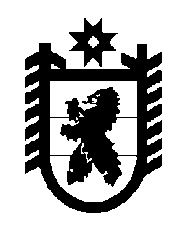 Российская Федерация Республика Карелия    УКАЗГЛАВЫ РЕСПУБЛИКИ КАРЕЛИЯО внесении изменений в Указ Главы Республики Карелия от 22 июля 2013 года № 56Внести в Указ Главы Республики Карелия от 22 июля 2013 года № 56                                  «Об общественных приемных Главы Республики Карелия в городских округах и муниципальных районах Республики Карелия» (Собрание законодательства Республики Карелия, 2013, № 7, ст. 1211; 2014, № 6,  ст. 1014; 2016, № 5, 
ст. 999) следующие изменения:1) в наименовании слова «в городских округах и муниципальных районах Республики Карелия» заменить словами «в городских округах и муниципальных районах в Республике Карелия»; 2) в пункте 1 слова «в городских округах и муниципальных районах Республики Карелия» заменить словами «в городских округах и муниципальных районах в Республике Карелия»;3) в Положении об общественных приемных Главы Республики Карелия в городских округах и муниципальных районах Республики Карелия, утвержденном названным Указом:в наименовании слова «в городских округах и муниципальных районах Республики Карелия» заменить словами «в городских округах и муниципальных районах в Республике Карелия»; в пункте 1 слова «в городских округах и муниципальных районах Республики Карелия» заменить словами «в городских округах и муниципальных районах в Республике Карелия»;в пункте 6 слова «Государственный комитет Республики Карелия по взаимодействию с органами местного самоуправления» заменить словами «Министерство национальной и региональной политики Республики Карелия»; 4) в Положении об удостоверениях руководителей общественных приемных Главы Республики Карелия в городских округах и муниципальных районах Республики Карелия, утвержденном названным Указом:в наименовании слова «в городских округах и муниципальных районах Республики Карелия» заменить словами «в городских округах и муниципальных районах в Республике Карелия»; в пункте 1 слова «в городских округах и муниципальных районах Республики Карелия» заменить словами «в городских округах и муниципальных районах в Республике Карелия»;в пункте 2 слова «Главы Республики Карелия в городских округах и муниципальных районах Республики Карелия (далее – руководитель общественной приемной)» исключить;в пункте 4 слова «Государственным комитетом Республики Карелия по взаимодействию с органами местного самоуправления (далее – Комитет)» заменить словами «Министерством национальной и региональной политики Республики Карелия (далее – Министерство)»; в пункте 6 слово «Комитета» заменить словом «Министерства», слова  
«в городских округах и муниципальных районах Республики Карелия» заменить словами «в городских округах и муниципальных районах 
в Республике Карелия»;в пункте 7 слово «Комитет» заменить словом «Министерство» 
в соответствующем падеже;в пункте 8 слово «Комитета» заменить словом «Министерства»;в пункте 9 слова «Руководителем Комитета» заменить словами «Министром национальной и региональной политики Республики Карелия»;в пункте 10 слово «Комитет» заменить словом «Министерство»;в пункте 11 слово «Комитету» заменить словом «Министерству», слова  «в городских округах и муниципальных районах Республики Карелия» заменить словами «в городских округах и муниципальных районах 
в Республике Карелия»;в приложении № 1:в обозначении слова  «в городских округах и муниципальных районах Республики Карелия» заменить словами «в городских округах и муниципальных районах в Республике Карелия»;в наименовании слова  «в городских округах и муниципальных районах Республики Карелия» заменить словами «в городских округах и муниципальных районах в Республике Карелия»;в приложении № 2:в обозначении слова  «в городских округах и муниципальных районах Республики Карелия» заменить словами «в городских округах и муниципальных районах в Республике Карелия»;в наименовании слова  «в городских округах и муниципальных районах Республики Карелия» заменить словами «в городских округах и муниципальных районах в Республике Карелия»;в пункте 1 слова «в городских округах и муниципальных районах Республики Карелия» заменить словами «в городских округах и муниципальных районах в Республике Карелия», слово «Комитета» заменить словом «Министерства»;в пункте 2 слово «Комитета» заменить словом «Министерства»;в пункте 3:в подпункте «а» слова «в городских округах и муниципальных районах Республики Карелия» заменить словами «в городских округах и муниципальных районах в Республике Карелия»;в подпункте «б» слова «Государственный комитет Республики Карелия по взаимодействию с органами местного самоуправления» заменить словами «Министерство национальной и региональной политики Республики Карелия»; в подпункте «в» слова «ул. Фридриха Энгельса, д. 4» заменить словами «ул. Свердлова, д. 8».
          Глава Республики Карелия                                                              А.О. Парфенчиковг. Петрозаводск2 апреля 2018 года№ 24